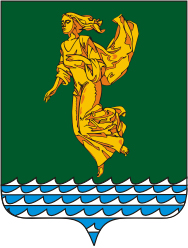 Руководствуясь Федеральным законом от 06.10.2003 года № 131-ФЗ «Об общих принципах организации местного самоуправления в Российской Федерации», Федеральным законом от 07.02.2011 года № 6-ФЗ «Об общих принципах организации и деятельности контрольно-счетных органов субъектов Российской Федерации и муниципальных образований», рассмотрев решение территориальной трехсторонней комиссии Ангарского городского округа по регулированию социально-трудовых отношений,  руководствуясь Уставом Ангарского городского округа, Дума Ангарского городского округаРЕШИЛА:1.   Внести в Положение о  материальном и социальном обеспечении председателя, аудиторов Контрольно-счетной палаты Ангарского городского округа, утвержденное решением Думы Ангарского городского округа от 23.03.2022 года № 170-30/02рД                                                                             (далее – Положение), следующие изменения:1) статью 3 Положения изложить в следующей редакции: «Статья 3. Оплата труда председателя Контрольно-счетной палаты           1. Председателю Контрольно-счетной палаты за счет средств бюджета Ангарского городского округа производится оплата труда в виде ежемесячного денежного вознаграждения, а также ежемесячного денежного поощрения, иных дополнительных выплат, установленных настоящим Положением, с выплатой районного коэффициента и процентной надбавки.2. Ежемесячная оплата труда председателя Контрольно-счетной палаты определяется суммированием ежемесячного денежного вознаграждения, ежемесячного денежного поощрения, установленных настоящим Положением, с учетом начисленных районного коэффициента и процентной надбавки. Ежемесячное денежное вознаграждение председателя Контрольно-счетной палаты состоит из:  Должностного оклада в размере 30 180 рублей. Ежемесячной надбавки за особые условия замещения должности в размере    60 % должностного оклада председателя Контрольно-счетной палаты.   Ежемесячной надбавки за выслугу лет в размере:	- 20% от должностного оклада председателя Контрольно-счетной палаты при наличии стажа замещения муниципальной должности от 5 лет до 10 лет;	- 30% от должностного оклада председателя Контрольно-счетной палаты при наличии стажа замещения муниципальной должности от 10 лет и выше.В стаж замещения муниципальных должностей, дающий право на установление надбавки к должностному окладу председателя Контрольно-счетной палаты, включаются периоды замещения должностей, установленные законодательством о порядке исчисления стажа муниципальной службы и зачета в него иных периодов трудовой деятельности для определения продолжительности ежегодного дополнительного оплачиваемого отпуска за выслугу лет муниципальным служащим, в том числе  периоды замещения отдельных должностей руководителей и специалистов на предприятиях, в учреждениях и организациях в области государственного, муниципального управления, государственного, муниципального контроля (аудита), экономики, финансов, юриспруденции,  в совокупности не превышающие пять лет.Надбавка за выслугу лет к должностному окладу председателя Контрольно-счетной палаты устанавливается распоряжением председателя Контрольно-счетной палаты.Председателю Контрольно-счетной палаты устанавливается ежемесячное денежное поощрение в количестве 1,8 должностного оклада председателя Контрольно-счетной палаты.Председателю Контрольно-счетной палаты к денежному вознаграждению и денежному поощрению выплачиваются районный коэффициент и процентная надбавка к заработной плате за работу в южных районах Иркутской области в размерах, определенных федеральным и областным законодательством.Председателю Контрольно-счетной палаты устанавливаются следующие дополнительные выплаты:1) премия за выполнение особо важных и сложных заданий;2) единовременная выплата при предоставлении ежегодного оплачиваемого отпуска.7. Председателю Контрольно-счетной палаты при предоставлении ежегодного оплачиваемого отпуска производится единовременная выплата в размере двухмесячной оплаты труда.Единовременная выплата производится один раз в календарный год при предоставлении ежегодного оплачиваемого отпуска. При разделении ежегодного оплачиваемого отпуска на части единовременная выплата при предоставлении ежегодного оплачиваемого отпуска производится в том случае, если часть отпуска составляет не менее 14 календарных дней.Увеличение (индексация) должностного оклада председателя Контрольно-счетной палаты производится в соответствии с решением Думы Ангарского городского округа пропорционально  увеличению (индексации) размеров должностных окладов муниципальных служащих в Ангарском городском округе.»;2)  статью 4 Положения изложить в следующей редакции: «Статья 4. Оплата труда аудиторов Контрольно-счетной палаты 1. Аудиторам Контрольно-счетной палаты за счет средств бюджета Ангарского городского округа производится оплата труда в виде ежемесячного денежного вознаграждения, ежемесячного денежного поощрения, иных дополнительных выплат, установленных настоящим Положением, с выплатой районного коэффициента и процентной надбавки.2. Ежемесячная оплата труда аудиторов Контрольно-счетной палаты определяется суммированием ежемесячного денежного вознаграждения, ежемесячного денежного поощрения, установленных настоящим Положением, с учетом начисленных районного коэффициента и процентной надбавки. 	3. Ежемесячное денежное вознаграждение аудитора Контрольно-счетной палаты состоит из:3.1.  Должностного оклада в размере 26 670 рублей. Ежемесячной надбавки за особые условия замещения должности в размере  50 % должностного оклада аудитора Контрольно-счетной палаты. Ежемесячной надбавки за выслугу лет в размере:	- 20% от должностного оклада аудитора Контрольно-счетной палаты при наличии стажа замещения муниципальной должности от 5 лет до 10 лет;	- 30% от должностного оклада аудитора Контрольно-счетной палаты при наличии стажа замещения муниципальной должности от 10 лет и выше.В стаж замещения муниципальных должностей, дающий право на установление надбавки к должностному окладу аудитора Контрольно-счетной палаты, включаются периоды замещения должностей, установленные законодательством о порядке исчисления стажа муниципальной службы и зачета в него иных периодов трудовой деятельности для определения продолжительности ежегодного дополнительного оплачиваемого отпуска за выслугу лет муниципальным служащим, в том числе  периоды замещения отдельных должностей руководителей и специалистов на предприятиях, в учреждениях и организациях в области государственного, муниципального управления, государственного, муниципального контроля (аудита), экономики, финансов, юриспруденции,  в совокупности не превышающие пять лет.Надбавка за выслугу лет к должностному окладу аудитора  Контрольно-счетной палаты устанавливается распоряжением председателя Контрольно-счетной палаты.Аудитору Контрольно-счетной палаты устанавливается ежемесячное денежное поощрение в количестве 0,7 должностного оклада аудитора Контрольно-счетной палаты.Аудитору Контрольно-счетной палаты к денежному вознаграждению и денежному поощрению выплачиваются районный коэффициент и процентная надбавка к заработной плате за работу в южных районах Иркутской области в размерах, определенных федеральным и областным законодательством.Аудитору Контрольно-счетной палаты устанавливаются следующие дополнительные выплаты:1) премия за выполнение особо важных и сложных заданий;2) единовременная выплата при предоставлении ежегодного оплачиваемого отпуска.7. Аудитору Контрольно-счетной палаты при предоставлении ежегодного оплачиваемого отпуска производится единовременная выплата в размере двухмесячной оплаты труда.Единовременная выплата производится один раз в календарный год при предоставлении ежегодного оплачиваемого отпуска. При разделении ежегодного оплачиваемого отпуска на части единовременная выплата при предоставлении ежегодного оплачиваемого отпуска производится в том случае, если часть отпуска составляет не менее 14 календарных дней.  8. Аудитору Контрольно-счетной палаты, которому распоряжением председателя Контрольно-счетной палаты на период временного отсутствия председателя Контрольно-счетной палаты поручено исполнение обязанностей председателя Контрольно-счетной палаты без освобождения от исполнения обязанностей по должности аудитора Контрольно-счетной палаты, устанавливается дополнительная выплата в размере 60% от должностного оклада председателя Контрольно-счетной палаты.Увеличение (индексация) должностного оклада аудитора Контрольно-счетной палаты производится в соответствии с решением Думы Ангарского городского округа пропорционально увеличению (индексации) размеров должностных окладов муниципальных служащих в Ангарском городском округе.»;	3) в пунктах 4, 5, 7 статьи 14 Положения слова «денежных вознаграждений»  заменить словами «должностных окладов». 	 2. Настоящее решение вступает в силу после его официального опубликования и  распространяет свое действие на правоотношения, возникшие  с 01.07.2022 года.	  3.  Настоящее решение опубликовать в газете «Ангарские ведомости».Председатель Думы	Ангарского городского округа                                    А.А. ГородскойМэр Ангарского городского округа                                                                     С.А. ПетровИркутская областьДУМА Ангарского городского округа второго созыва 2020-2025 гг.РЕШЕНИЕ30.11.2022                                                                                                         № 260-41/02рД⌐                                                                      ¬О внесении изменений в Положение о  материальном и социальном обеспечении председателя, аудиторов Контрольно-счетной палаты Ангарского городского округа, утвержденное решением Думы Ангарского городского округа от 23.03.2022 года № 170-30/02рД 